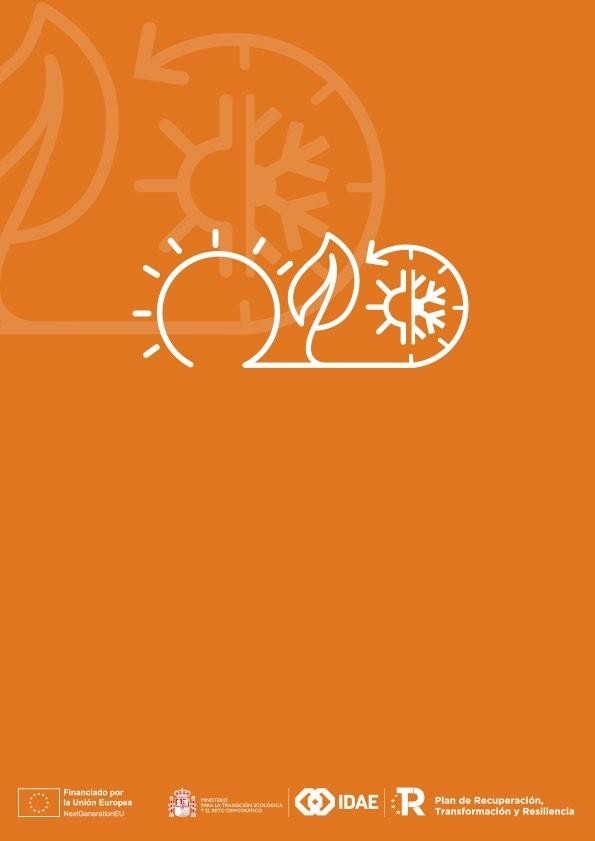 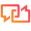 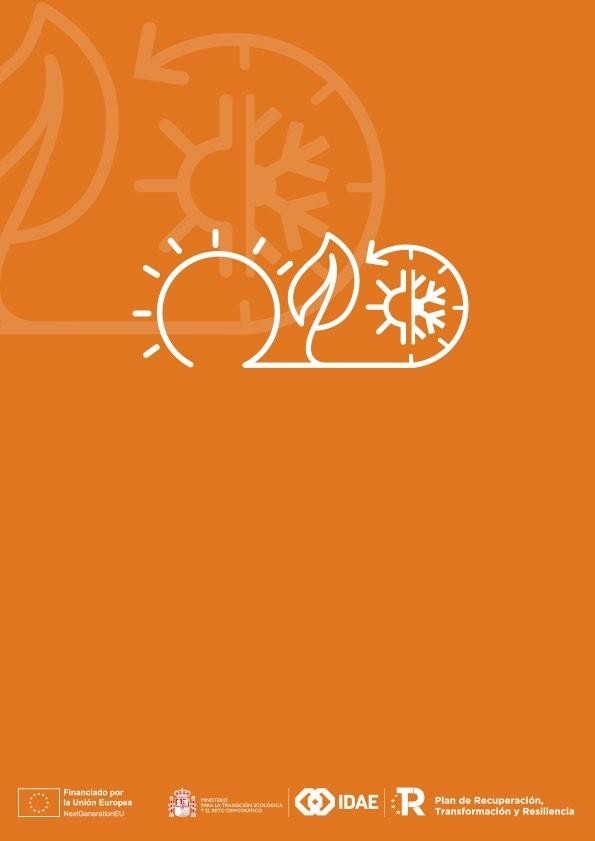 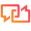 DECLARACIÓN RESPONSABLE DE CUMPRIMENTO DO PRINCIPIO DE NON CAUSAR DANOS SIGNIFICATIVOS (DNSH)Instalacións de potencia ≤100 kWReal decreto 1124/2021, do 21 de decembro,pola que se aproba a concesión directa ás comunidades autónomas e ás cidades de Ceuta e Melilla de axudas para a execución dos programas. de incentivos para a implantación de instalacións de enerxías renovablestérmica en diferentes sectores da economíaDECLARACIÓN RESPONSABLE cumprimento do principio de non causar danos significativos(DNSH). Instalacións de potencia inferior ou igual a 100 kW nominaisDon/Dona ……………………………………………………………………………………………………………………………………….con NIF/NIE/: ……………………………….. con enderezo para efectos de comunicación en: ……………………………………………………………………………………………………………………………………………………….……………………, Localidade:…......................................…………..………………………, Código Postal:……..……………………Provincia:………………..........…………………………,Teléfono……………………………, Fax:	,Correo electrónico…………………………………………………………………………………, no seu propio nome ou por conta de (razón social)…………………………………………………………………., con NIF	,domiciliada en………………………………………..……………………………….………………………………………………………Localidade…………………………………………………………....., CP:……..…………, Provincia	,Teléfono …….………….……, Fax…………………….…,Correo electrónico: ……………………….…………………………….A representación realízase en virtude do documento/acto	(indicar odocumento ou acto polo que se outorga o poder de representación)[Encher polo solicitante esta sección; ofrécense instrucións para facilitar a realización]DECLARAQue presentou solicitude á actuación anteriormente indicada para o proxecto denominado…………………………………………………………………………………………………………………….e cumpre o seguinte:1Se o obxectivo da medida está relacionado coa produción de calor a partir de biomasa de acordo coa Directiva (UE) 2018/2001; e se o obxectivo da medida é acadar unha redución das emisións de gases de efecto invernadoiro de polo menos un 80 % na instalación por mor do uso de biomasa en relación coa metodoloxía de redución de gases de efecto invernadoiro e combustibles fósiles de referencia establecida no anexo VI do Directiva (UE) 2018/2001.2Para a biomasa con grandes reducións de GEI, considerarase que a instalación correspondese á etiqueta 030bis, se se acredita mediante a presentación do informe."Xustificación da redución das emisións de GEI de polo menos un 80% nas instalacións de biomasa” que se detalla no Real decreto 1124/2021, do 21 de decembro.As actividades que nel se desenvolven non provocan prexuízos significativos nos seguintes obxectivos ambientais, segundo o artigo 17 do Regulamento (UE) 2020/852 relativo ao establecemento dun marco para facilitar investimentos sostibles mediante a implantación dun sistema de clasificación (ou "taxonomía") das actividades económicas ambientalmente sostibles:Mitigación do cambio climático.Adaptación ao cambio climático.Uso sostible e protección dos recursos hídricos e mariños.Economía circular, incluíndo a prevención e a reciclaxe de residuos.Prevención e control da contaminación da atmosfera, auga ou soloProtección e restauración da biodiversidade e dos ecosistemasAs actividades adáptanse ás características e condicións establecidas para a medida e submedida do Compoñente e reflectidas no Plan de Recuperación, Transformación e Resiliencia.As actividades desenvolvidas no proxecto axustaranse á normativa ambiental vixente que resulte de aplicaciónAs actividades desenvolvidas non quedan excluídas de ser financiadas polo Plan de acordo co establecido na Guía técnica sobre a aplicación do principio de "non causar danos significativos" segundo o Regulamento do Mecanismo de Recuperación e Resiliencia (2021/C 58/01)3, á Proposta de Decisión de Execución do Consello sobre a aprobación da avaliación do plan de recuperación e resiliencia de España4 e o seu correspondente Anexo5.As actividades que se desenvolvan non provocan efectos directos sobre o medio ambiente, nin efectos primarios indirectos ao longo do seu ciclo de vida, entendendo como tales aqueles que puidesen materializarse tras a súa finalización, unha vez realizada a actividade.O incumprimento dalgún dos requisitos establecidos nesta declaración dará lugar á obriga de devolver as cantidades percibidas e os xuros de demora correspondentes.Data e sinatura do solicitante:3https://www.boe.es/buscar/doc.php?id=DOUE-Z-2021-70014 . 4https://ec.europa.eu/info/sites/default/files/com_322_1_es.pdf 5https://ec.europa.eu/info/sites/default/files/com_322_1_annex_es.pdfIdentificación da acción (denominación da subvención)RD1124/2021RD 1124/2021, programas de incentivos para a implantación deinstalacións de enerxías renovables térmicas en distintos sectores da economía, no marco do PRTR.Compoñente do PRTR ao que pertence a actividadeC7C7: Desenvolvemento e integración de enerxías renovablesMedida (Reforma  ou Investimento) do Compoñente PRTR ao que pertence a actividadeindicando, se é o caso, asubmedidaC7.I1C7.I1:Desenvolvemento de EE.RR e integración nos sectoresEtiquetado climático e medioambiental asignado á medida (Reforma ou Investimento) ou, no seu caso, á submedida do PRTR (Anexo VI, Regulamento2021/241)029: Enerxías renovables: solar.030a: Enerxías renovables: biomasa con grandes reducións de gasesde efecto invernadoiro1 2032: Outras enerxías renovables (xeotérmica, hidrotérmicae aerotérmica).